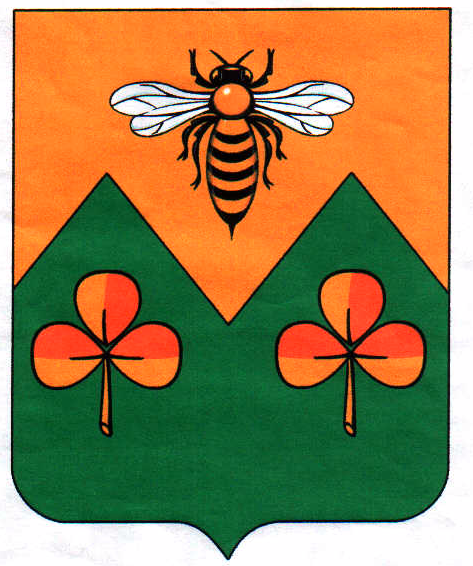 АДМИНИСТРАЦИЯСАНДОВСКОГО МУНИЦИПАЛЬНОГО ОКРУГА Тверская областьПОСТАНОВЛЕНИЕ 30.12.2020                                              п.Сандово                                                 № 300                         	В соответствии с Федеральным законом от 05.02.2018 г. № 15-ФЗ «О внесении изменений в отдельные законодательные акты Российской Федерации по вопросам добровольчества (волонтерства)», Администрация Сандовского  муниципального округаПОСТАНОВЛЯЕТ:	1.Утвердить муниципальную программу Сандовского муниципального округа Тверской области «Развитие и поддержка добровольчества (волонтёрства) в Сандовском  муниципальном округе Тверской области» на 2021-2023 	годы  (прилагается).	2.Контроль за исполнением настоящего постановления возложить на первого заместителя Главы Администрации Сандовского  муниципального округа                   Г. Ю. Носкову.	3.Настоящее постановление вступает в силу со дня его подписания и подлежит размещению на официальном сайте  Сандовского муниципального округа в информационно-телекоммуникационной сети «Интернет». Глава Сандовского муниципального округа                                       О.Н.ГрязновПриложениек  постановлению  АдминистрацииСандовского   муниципального округаМУНИЦИПАЛЬНАЯ ПРОГРАММАСАНДОВСКОГО МУНИЦИПАЛЬНОГО ОКРУГА ТВЕРСКОЙ ОБЛАСТИ«Развитие и поддержка добровольчества (волонтёрства) в  Сандовском  муниципальном округе Тверской области» (наименование программы)на 2021-2023 годып. Сандово 2021г.ПАСПОРТ муниципальной  программыСандовского муниципального округа Тверской области«Развитие и поддержка добровольчества (волонтёрства) в  Сандовском муниципальном округе Тверской области» (Наименование программы)на 2021-2023 годы Раздел 1. Общая характеристика сферы реализации программы	Добровольчество является созидательной и социально значимой формой самореализации личности, проявления гуманизма, гражданской активности, обеспечивает возможность социального творчества и созидательной инициативы. Добровольчество выступает важным фактором и ресурсом общественного развития, решения социальных задач в таких сферах как образование, здравоохранение, культура, социальная поддержка населения, физическая культура и спорт, охрана окружающей среды, предупреждение и ликвидация последствий чрезвычайных ситуаций и ряде других.  В последние годы наблюдается устойчивый рост числа граждан и организаций, участвующих в добровольческой деятельности, расширяются масштабы реализуемых ими программ и проектов, происходит самоорганизация добровольцев в различных сферах деятельности и социально-демографических группах.       		Основной целью развития добровольчества является повышение его роли в общественном развитии, расширение участия добровольцев в решении социальных проблем, формирование и распространение добровольческих инновационных практик социальной деятельности.	Проблема развития гражданского самосознания детей и подростков, воспитание их патриотических чувств и духовно-нравственных начал стоит перед любым современным обществом. Особую актуальность  приобретает целенаправленная работа по формированию и развитию нравственных основ, патриотических убеждений, социальной адаптации подростков, молодежи, общества в целом. Необходима активизация важнейшего для общества и государства ресурса – социально ответственного инициативного гражданина и создание благоприятных условий для добровольческой деятельности, полноценного участия граждан в общественной жизни, внедрения инновационных методов и подходов в систему социального развития, формирования новых перспективных форм занятости населения, развития отечественных традиций благотворительности, милосердия, социального служения. Сегодня добровольчество и волонтерство может стать важным способом самосовершенствования и личного роста молодого гражданина, получения новых знаний, развития навыков общественной деятельности, формирования нравственных ценностей, активной гражданской позиции. Развитие добровольчества основано на соблюдении прав и свобод граждан в ходе их участия в добровольческих проектах и инициативах, обеспечении равных условий для осуществления добровольческой деятельности для всех категорий граждан, независимо от национальности, пола, возраста, социального положения, вероисповедания, принадлежности к различным социально-профессиональным группам. Одним из ключевых факторов успеха в развитии добровольчества является развитие вертикальных и горизонтальных связей между организациями, содействующими добровольческой деятельности, включая государственные органы, органы местного самоуправления, некоммерческие организации, общественные объединения, центры добровольчества и ресурсные центры поддержки социально ориентированных организаций.	Основными задачами развития добровольчества, обеспечивающими достижение указанной цели, являются:	создание условий, обеспечивающих востребованность добровольческих организаций и добровольцев в участии в жизни российского общества, в решении социальных задач;	создание условий для расширения и укрепления добровольчества, поддержка деятельности существующих и создание условий для возникновения новых добровольческих организаций, содействие повышению их потенциала;	развитие инфраструктуры методической, информационной, консультационной образовательной и ресурсной поддержки добровольческой деятельности, содействие повышению признания добровольчества в обществе;	расширение масштабов межсекторного взаимодействия в сфере добровольчества, включая взаимодействие добровольческих организаций с другими организациями некоммерческого сектора, бизнесом, органами государственной власти и местного самоуправления, средствами массовой информации, международными, религиозными и другими заинтересованными организациямРаздел II . Цели и задачи Программы Цель программы: «Создание условий для развития  добровольческого движения и популяризации волонтерства».Задачи Программы: Реализация Программы будет обеспечиваться решением следующих задач:а)  задача 1 «Создание волонтерских отрядов  по  новым  направлениям деятельности».б) задача 2 « Широкое информирование о возможностях волонтерской деятельности, вовлечение молодежи в добровольческое движение».в) задача 3  «Развитие взаимосвязей волонтерского движения молодежи Сандовского муниципального округа с организациям, нуждающимися в   поддержке волонтеров».г) задача 4 «Создание нормативно-правовой базы для формирования и организации работы молодежного волонтерского движения на территории Сандовского муниципального округа ».д) задача 5 «Выработка методов стимулирования и развития деятельности волонтерского движения, поощрения лучших  добровольцев».Для оценки реализации цели программы используются следующие показатели:а) доля молодых граждан, участвующих в добровольческой деятельностиб)уровень информированности молодёжи о предоставляемых в Сандовском муниципальном округе возможностях волонтёрской деятельностив) доля мероприятий, направленных на развитие волонтерской деятельности на территории Сандовского муниципального округа	Система программных мероприятий направлена на решение основных задач Программы и изложена в Приложении  к настоящей Программе-Мероприятия по организации и проведению районных и областных акций и мероприятий  по теме «Добровольческой  деятельность».	-Мероприятия, направленные на гражданско-патриотическое воспитание и сохранение исторической памяти.    	-Мероприятия в  направлении «Социальное волонтёрство»      	-Мероприятия в направлении «Экологическое волонтерство»      	-Мероприятия по профилактике ассоциальных явлений в молодёжной среде и  пропаганде здорового образа жизни       	-Мероприятия, связанные с поисковой деятельностью    	-Мероприятия, направленные на  информационное освещение в средствах массовой информации вопросов развития и поддержки добровольчества в Сандовском муниципальном округеРаздел III. Механизм реализации  Программы	Реализацию Программы  предлагается осуществлять путем:	1. учета целей и задач по развитию и поддержке добровольческой деятельности  при формировании перечня мероприятий;	2. методического обеспечения деятельности учреждений и предприятий Сандовского муниципального округа , направленных на формирование позитивного образа добровольца ( волонтёра)  в  Сандовском муниципальном округе ;	3. поддержки существующих и создание новых добровольческих отрядов в Сандовском муниципальном округе ;	4. методов стимулирования и развития деятельности волонтерского движения,  поощрения лучших  добровольцев.	Управление реализацией Программы и оперативный контроль за ходом ее выполнения обеспечиваются муниципальным заказчиком – координатором  Программы - Администрацией  Сандовского муниципального округа  Муниципальный заказчик Программы несёт ответственность за реализацию  Программы в соответствии с законодательством и нормативными правовыми актами Сандовского муниципального округа. Основными исполнителями Программы являются подведомственные муниципальному заказчику  Программы отделы Администрации Сандовского муниципального округа организации и предприятия муниципального округа.Раздел IV. Контроль за  ходом реализации ПрограммыКонтроль за  ходом реализации  Программы, координация деятельности  исполнителей  Программы  осуществляется в порядке, определенном пунктом 5 Порядка разработки, утверждения и реализации муниципальных программ, утверждённого постановлением администрации   Сандовского района от 15 октября 2013 г. N 341/1 «Об утверждении порядка разработки, реализации и оценки эффективности муниципальных программ Сандовского района Тверской области». Раздел V. Оценка эффективности реализации  ПрограммыЭффективность реализации Программы определяется исходя из уровня достижения количественных и качественных показателей результатов реализации Программы по следующим критериям:уровень достижения планируемых результатов целевых индикаторов реализации мероприятий Программы;оценка качественных показателей при проведении массовых мероприятий Программы.Уровень достижения  планируемых результатов целевых индикаторов  реализации мероприятий Программы рассчитывается соотношением фактического значения целевого индикатора Программы к плановому значению целевого индикатора Программы.Значение показателя достижения  целевого индикатора должно быть больше или равно 1.Оценка качественных показателей при проведении массовых мероприятий будет учитываться на основании:сбора отчетных данных, предоставляемых  учреждениями путем проведения социологических исследований, подсчета детей и молодежи, охваченных программами детских и молодежных общественных организаций;сбора информации, исходя из отчетных данных, предоставляемых учреждениями;сбора информации по результатам проведенных лекций, конкурсов, конференций, собраний, изготовленных и выпущенных средств наглядной информации и методических материалов;сбора отчетных данных путем увеличения количества проводимых для молодежной среды культурно-досуговых мероприятий, направленных на развитие и поддержку добровольческой деятельности , увеличение количества привлеченных в вышеуказанных мероприятиях участников.Управляющий деламиАдминистрации Сандовского  муниципального округа                                                                          Г. И. ГороховаПриложениек муниципальной программе «Развитие и поддержка добровольчества (волонтёрства) в  Сандовском муниципальном округе Тверской области» на  2021 - 2023  годыП е р е ч е н ь мероприятий по реализации муниципальной программы «Развитие и поддержка добровольчества (волонтёрства) в  Сандовском муниципальном округе Тверской области» на   2021-2023  годыУправляющий делами Администрации Сандовского муниципального округа                                           Г.И. ГороховаОб  утверждении  муниципальной программы Сандовского муниципального  Тверской области «Развитие и поддержка добровольчества (волонтёрства)  в Сандовском муниципальном округе Тверской области»  на 2021-2023 гг.  Наименование программы«Развитие и поддержка добровольчества (волонтёрства) в  Сандовском муниципальном округе» Тверской области на 2021-2023Администратор программы  Администрация Сандовского муниципального округаСрок реализации программы2020-2023 годыЦели программыСоздание условий для развития  добровольческого движения и популяризации волонтерстваПодпрограммынетОжидаемые результаты реализации программы-увеличение доли молодежи, участвующей в добровольческой деятельности; - формирование позитивного общественного мнения, в том числе через средства массовой информации, о добровольческом движении, его участии в реализации районных и областных социально значимых программах; -популяризация добровольческой деятельностиОбъемы и источники финансирования программы по годам ее реализации в разрезе подпрограмм (в разрезе годов)Без финансирования№п/пНаименованиецелевого показателяЕдиницаизмеренияБазовоезначениецелевогопоказателяПланируемое значение целевогопоказателя по годамПланируемое значение целевогопоказателя по годамПланируемое значение целевогопоказателя по годам№п/пНаименованиецелевого показателяЕдиницаизмеренияБазовоезначениецелевогопоказателя2021202220231.Количество районных  мероприятий, направленных на развитие и поддержку добровольчества единиц202023252.Количество областных  мероприятий, направленных на развитие и поддержку добровольчества единиц44443.Количество детей и молодежи, принимающих участие в массовых мероприятиях по развитию и поддержке добровольчестваединиц6426427007004Количество выходов материалов по вопросам добровольчества  ( волонтёрства)  в средствах массовой  информации единиц4567N п/пНаименование мероприятияСрок реализацииМуниципальный заказчикИсполнительИсполнительИсполнитель12345551.Мероприятия  по  организации и проведению районных и областных акций и мероприятий  по теме «Добровольческая  деятельность».Мероприятия  по  организации и проведению районных и областных акций и мероприятий  по теме «Добровольческая  деятельность».Мероприятия  по  организации и проведению районных и областных акций и мероприятий  по теме «Добровольческая  деятельность».Мероприятия  по  организации и проведению районных и областных акций и мероприятий  по теме «Добровольческая  деятельность».1.1.Участие в областном молодёжном форуме «Я-Доброволец», открытии «Года Добровольца» 2021г.            2022г.             2022г.  Администрация Сандовского муниципального округаОтдел культуры, молодёжи и спортаОтдел культуры, молодёжи и спортаОтдел культуры, молодёжи и спорта1.2.Участие в  семинарах-совещаниях по теме «Добровольчество»2018г.            2019г.             2020г.отдел образования, муниципальные общеобразовательные организации, отдел культуры, молодёжи и спортаотдел образования, муниципальные общеобразовательные организации, отдел культуры, молодёжи и спортаотдел образования, муниципальные общеобразовательные организации, отдел культуры, молодёжи и спортаотдел образования, муниципальные общеобразовательные организации, отдел культуры, молодёжи и спорта1.3.2018 г.            2019 г.             2020 г.отдел образованияотдел образования, муниципальные общеобразовательные организации, отдел культуры, молодёжи и спортаотдел образования, муниципальные общеобразовательные организации, отдел культуры, молодёжи и спортаотдел образования, муниципальные общеобразовательные организации, отдел культуры, молодёжи и спорта2.Мероприятия, направленные на гражданско-патриотическое воспитание и сохранение исторической памяти.Мероприятия, направленные на гражданско-патриотическое воспитание и сохранение исторической памяти.Мероприятия, направленные на гражданско-патриотическое воспитание и сохранение исторической памяти.Мероприятия, направленные на гражданско-патриотическое воспитание и сохранение исторической памяти.2.1.Проведение всероссийских исторических квестов, круглых столов  «Волонтеры Победы»2021г.            2022г.             2023г.Отдел культуры, молодёжи и спортаМуниципальные образовательные организацииОтдел культуры, молодёжи и спортаМуниципальные образовательные организацииОтдел культуры, молодёжи и спортаМуниципальные образовательные организации2.2.Участие во всероссийских акциях «Георгиевская ленточка», «Свеча памяти»2021г.            2022г.             2023г.Отдел культуры, молодёжи и спортаотдел образования, муниципальные общеобразовательные организации Отдел культуры, молодёжи и спортаотдел образования, муниципальные общеобразовательные организации Отдел культуры, молодёжи и спортаотдел образования, муниципальные общеобразовательные организации 2.3.Проведение  районных акций «Память, зови» и «Дорога к обелиску» по  благоустройству  памятников, обелисков, воинских захоронений 2018г.            2019г.             2020г.Отдел культуры, молодёжи и спортаМБУ ДО Дом детского творчества, Муниципальные образовательные организацииОтдел культуры, молодёжи и спортаМБУ ДО Дом детского творчества, Муниципальные образовательные организацииОтдел культуры, молодёжи и спортаМБУ ДО Дом детского творчества, Муниципальные образовательные организации2.4.Помощь ветеранам, пенсионерам, инвалидам2021г.            2022г.             2023г.Отдел культуры, молодёжи и спортаМуниципальные образовательные организации,Отдел культуры, молодёжи и спортаМуниципальные образовательные организации,Отдел культуры, молодёжи и спортаМуниципальные образовательные организации,3.Мероприятия в  направлении «Социальное волонтёрство»Мероприятия в  направлении «Социальное волонтёрство»Мероприятия в  направлении «Социальное волонтёрство»Мероприятия в  направлении «Социальное волонтёрство»3.1Участие в мероприятиях, посвящённых Дню пожилого человека 2021г.            2022г.             2023г.отдел  культуры, молодежи и спортаотдел  культуры, молодежи и спортаотдел  культуры, молодежи и спорта3.2Месячник добра и милосердия2021г.            2022г.             2023г.отдел  культуры, молодежи и спортаотдел  культуры, молодежи и спортаотдел  культуры, молодежи и спорта3.3Участие во всероссийском проекте «Выборы доступны всем!»2021г.            2022г.             2023г.отдел  культуры, молодежи и спортаРМУК СМЦБотдел  культуры, молодежи и спортаРМУК СМЦБотдел  культуры, молодежи и спортаРМУК СМЦБ4.Мероприятия в направлении «Экологическое волонтерство»Мероприятия в направлении «Экологическое волонтерство»Мероприятия в направлении «Экологическое волонтерство»Мероприятия в направлении «Экологическое волонтерство»Мероприятия в направлении «Экологическое волонтерство»4.1Участие в районных, областных и  всероссийских акциях «Чистые берега», «Посади дерево», «Чистый посёлок»2021г.            2022г.             2023г.отдел  культуры, молодежи и спортаРМУК СМЦБотдел  культуры, молодежи и спортаРМУК СМЦБотдел  культуры, молодежи и спортаРМУК СМЦБ4.2Организация и проведение «круглых столов», конкурсов, экскурсий экологической направленности2021г.            2022г.             2023г.отдел  культуры, молодежи и спортаДетская библиотекаотдел  культуры, молодежи и спортаДетская библиотекаотдел  культуры, молодежи и спортаДетская библиотека5.        Мероприятия по профилактике ассоциальных явлений в молодёжной среде и  пропаганде здорового образа жизни         Мероприятия по профилактике ассоциальных явлений в молодёжной среде и  пропаганде здорового образа жизни         Мероприятия по профилактике ассоциальных явлений в молодёжной среде и  пропаганде здорового образа жизни         Мероприятия по профилактике ассоциальных явлений в молодёжной среде и  пропаганде здорового образа жизни 5.1Организация и проведение акций, кинолекториев, заседаний, «круглых столов» в рамках антинаркотического  антиалкогольного и антитабачного месячника, декады борьбы со СПИДом 2021г.            2022г.             2023г.отдел  культуры, молодежи и спортаРМУК СМЦБотдел  культуры, молодежи и спортаРМУК СМЦБотдел  культуры, молодежи и спортаРМУК СМЦБ5.2Организация и проведение спортивно-массовых мероприятий 2021г.            2022г.             2023г.отдел  культуры, молодежи и спортаДетская библиотекаотдел  культуры, молодежи и спортаДетская библиотекаотдел  культуры, молодежи и спортаДетская библиотека6Мероприятия, связанные с поисковой деятельностьюМероприятия, связанные с поисковой деятельностьюМероприятия, связанные с поисковой деятельностьюМероприятия, связанные с поисковой деятельностью6.1Работа поисково- спасательного  отряда «Сова»2021г.            2022г.             2023г.Администрация, отдел  культуры, молодежи и спортаАдминистрация, отдел  культуры, молодежи и спортаАдминистрация, отдел  культуры, молодежи и спорта7. Мероприятия, направленные на освещение в средствах массовой информации вопросов развития и поддержки добровольчества  в Сандовском  муниципальном округе Мероприятия, направленные на освещение в средствах массовой информации вопросов развития и поддержки добровольчества  в Сандовском  муниципальном округе Мероприятия, направленные на освещение в средствах массовой информации вопросов развития и поддержки добровольчества  в Сандовском  муниципальном округе Мероприятия, направленные на освещение в средствах массовой информации вопросов развития и поддержки добровольчества  в Сандовском  муниципальном округе Мероприятия, направленные на освещение в средствах массовой информации вопросов развития и поддержки добровольчества  в Сандовском  муниципальном округеФормирование позитивного образа добровольческой деятельности путем освещения в СМИ КВОФормирование позитивного образа добровольческой деятельности путем освещения в СМИ КВОФормирование позитивного образа добровольческой деятельности путем освещения в СМИ КВОФормирование позитивного образа добровольческой деятельности путем освещения в СМИ КВОФормирование позитивного образа добровольческой деятельности путем освещения в СМИ КВО7.1Размещение публикаций о проведении районных и областных мероприятий по развитию и поддержке добровольчества2021г.            2022г.             2023г.Администрация, отдел  культуры, молодежи и спортаКВОАдминистрация, отдел  культуры, молодежи и спортаКВОАдминистрация, отдел  культуры, молодежи и спортаКВО7.2Освещение молодёжных проектов  в различных направлениях добровольчества2021г.            2022г.             2023г.Администрация, отдел  культуры, молодежи и спорта, группа «Молодёжь Сандовского района Тверской области»Администрация, отдел  культуры, молодежи и спорта, группа «Молодёжь Сандовского района Тверской области»Администрация, отдел  культуры, молодежи и спорта, группа «Молодёжь Сандовского района Тверской области»8.Мероприятия, направленные на стимулирование и развития деятельности волонтерского движения,  поощрения лучших  добровольцевМероприятия, направленные на стимулирование и развития деятельности волонтерского движения,  поощрения лучших  добровольцевМероприятия, направленные на стимулирование и развития деятельности волонтерского движения,  поощрения лучших  добровольцевМероприятия, направленные на стимулирование и развития деятельности волонтерского движения,  поощрения лучших  добровольцевМероприятия, направленные на стимулирование и развития деятельности волонтерского движения,  поощрения лучших  добровольцев8.1Поощрение  лучших  добровольцев  по  итогам  года ( по  муниципальной программе  «Развитие  молодёжной  политики  Сандовского  муниципального округа  Тверской  области»  на  2021-2026 годы)  2021-2023 годыАдминистрацияАдминистрацияАдминистрация